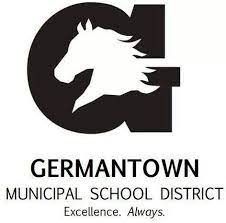 Individualized School Healthcare Plan (ISHP)Please attach applicable procedure and physician’s orders to this ISHPStudent Name:Student Name:DOB/ID #: DOB/ID #: Date:Date:School Site:Rm. #School Phone:School Phone:Physician Information:Physician Information:Physician Information:Physician Information:Physician Information:Physician Information:Physician Information:Physician Information:Physician Information:Physician Information:Physician Information:Physician Information:Name: Name: Name: Name: Name: Name: Phone: Phone: Emergency Contacts:Emergency Contacts:Emergency Contacts:Emergency Contacts:Emergency Contacts:Emergency Contacts:Emergency Contacts:Emergency Contacts:Emergency Contacts:Emergency Contacts:Emergency Contacts:Emergency Contacts:NameRelationshipRelationshipRelationshipPhonePhonePhonePhonePhonePhonePhonePhone1. 2. 3. MEDICAL DIAGNOSIS/PROBLEM AND DESCRIPTION:MEDICAL DIAGNOSIS/PROBLEM AND DESCRIPTION:MEDICAL DIAGNOSIS/PROBLEM AND DESCRIPTION:MEDICAL DIAGNOSIS/PROBLEM AND DESCRIPTION:MEDICAL DIAGNOSIS/PROBLEM AND DESCRIPTION:MEDICAL DIAGNOSIS/PROBLEM AND DESCRIPTION:MEDICAL DIAGNOSIS/PROBLEM AND DESCRIPTION:MEDICAL DIAGNOSIS/PROBLEM AND DESCRIPTION:MEDICAL DIAGNOSIS/PROBLEM AND DESCRIPTION:MEDICAL DIAGNOSIS/PROBLEM AND DESCRIPTION:MEDICAL DIAGNOSIS/PROBLEM AND DESCRIPTION:MEDICAL DIAGNOSIS/PROBLEM AND DESCRIPTION:Fragile X/ ASD- Fragile X syndrome causes a range of functioning across domains. It is a specific, identifiable condition with a known genetic cause. Autism spectrum disorder is identified by a cluster of symptoms rather than a specific condition, and is believed to have many causes, most of them unknown. There is overlap, in that some individuals with FXS have ASD, and some do not, though FXS is known to be the leading known single gene cause of ASD.
Characteristics -Fragile X SyndromeCertain physical and behavioral characteristics are associated with FXS in both males and females. Facial features of FXS tend to be more noticeable as children get older. The following physical, learning and behavioral characteristics of FXS are usually more evident in males, but females can also demonstrate a range of features. Common Features of Fragile X Syndrome Physical FeaturesLarge earsLow muscle toneHigh palate (roof of mouth)Flat feetSeizuresCrossed/lazy eyesTendency for ear infectionsFlexible joints, particularly of the hands and wristsLong faceLarge testicles (in males at puberty)Cognitive/Behavioral FeaturesLearning and intellectual disabilitiesAttention deficits and hyperactivityHand flapping and/or bitingPoor eye contactShyness, anxietyBehavior issuesSpeech and language delaysMotor delay (late crawling, walking, toileting)Difficulty with transitionsIncreased sensitivity to sounds, touch, crowds, certain foods and texturesAutism spectrum disorder (ASD)Fragile X/ ASD- Fragile X syndrome causes a range of functioning across domains. It is a specific, identifiable condition with a known genetic cause. Autism spectrum disorder is identified by a cluster of symptoms rather than a specific condition, and is believed to have many causes, most of them unknown. There is overlap, in that some individuals with FXS have ASD, and some do not, though FXS is known to be the leading known single gene cause of ASD.
Characteristics -Fragile X SyndromeCertain physical and behavioral characteristics are associated with FXS in both males and females. Facial features of FXS tend to be more noticeable as children get older. The following physical, learning and behavioral characteristics of FXS are usually more evident in males, but females can also demonstrate a range of features. Common Features of Fragile X Syndrome Physical FeaturesLarge earsLow muscle toneHigh palate (roof of mouth)Flat feetSeizuresCrossed/lazy eyesTendency for ear infectionsFlexible joints, particularly of the hands and wristsLong faceLarge testicles (in males at puberty)Cognitive/Behavioral FeaturesLearning and intellectual disabilitiesAttention deficits and hyperactivityHand flapping and/or bitingPoor eye contactShyness, anxietyBehavior issuesSpeech and language delaysMotor delay (late crawling, walking, toileting)Difficulty with transitionsIncreased sensitivity to sounds, touch, crowds, certain foods and texturesAutism spectrum disorder (ASD)Fragile X/ ASD- Fragile X syndrome causes a range of functioning across domains. It is a specific, identifiable condition with a known genetic cause. Autism spectrum disorder is identified by a cluster of symptoms rather than a specific condition, and is believed to have many causes, most of them unknown. There is overlap, in that some individuals with FXS have ASD, and some do not, though FXS is known to be the leading known single gene cause of ASD.
Characteristics -Fragile X SyndromeCertain physical and behavioral characteristics are associated with FXS in both males and females. Facial features of FXS tend to be more noticeable as children get older. The following physical, learning and behavioral characteristics of FXS are usually more evident in males, but females can also demonstrate a range of features. Common Features of Fragile X Syndrome Physical FeaturesLarge earsLow muscle toneHigh palate (roof of mouth)Flat feetSeizuresCrossed/lazy eyesTendency for ear infectionsFlexible joints, particularly of the hands and wristsLong faceLarge testicles (in males at puberty)Cognitive/Behavioral FeaturesLearning and intellectual disabilitiesAttention deficits and hyperactivityHand flapping and/or bitingPoor eye contactShyness, anxietyBehavior issuesSpeech and language delaysMotor delay (late crawling, walking, toileting)Difficulty with transitionsIncreased sensitivity to sounds, touch, crowds, certain foods and texturesAutism spectrum disorder (ASD)Fragile X/ ASD- Fragile X syndrome causes a range of functioning across domains. It is a specific, identifiable condition with a known genetic cause. Autism spectrum disorder is identified by a cluster of symptoms rather than a specific condition, and is believed to have many causes, most of them unknown. There is overlap, in that some individuals with FXS have ASD, and some do not, though FXS is known to be the leading known single gene cause of ASD.
Characteristics -Fragile X SyndromeCertain physical and behavioral characteristics are associated with FXS in both males and females. Facial features of FXS tend to be more noticeable as children get older. The following physical, learning and behavioral characteristics of FXS are usually more evident in males, but females can also demonstrate a range of features. Common Features of Fragile X Syndrome Physical FeaturesLarge earsLow muscle toneHigh palate (roof of mouth)Flat feetSeizuresCrossed/lazy eyesTendency for ear infectionsFlexible joints, particularly of the hands and wristsLong faceLarge testicles (in males at puberty)Cognitive/Behavioral FeaturesLearning and intellectual disabilitiesAttention deficits and hyperactivityHand flapping and/or bitingPoor eye contactShyness, anxietyBehavior issuesSpeech and language delaysMotor delay (late crawling, walking, toileting)Difficulty with transitionsIncreased sensitivity to sounds, touch, crowds, certain foods and texturesAutism spectrum disorder (ASD)Fragile X/ ASD- Fragile X syndrome causes a range of functioning across domains. It is a specific, identifiable condition with a known genetic cause. Autism spectrum disorder is identified by a cluster of symptoms rather than a specific condition, and is believed to have many causes, most of them unknown. There is overlap, in that some individuals with FXS have ASD, and some do not, though FXS is known to be the leading known single gene cause of ASD.
Characteristics -Fragile X SyndromeCertain physical and behavioral characteristics are associated with FXS in both males and females. Facial features of FXS tend to be more noticeable as children get older. The following physical, learning and behavioral characteristics of FXS are usually more evident in males, but females can also demonstrate a range of features. Common Features of Fragile X Syndrome Physical FeaturesLarge earsLow muscle toneHigh palate (roof of mouth)Flat feetSeizuresCrossed/lazy eyesTendency for ear infectionsFlexible joints, particularly of the hands and wristsLong faceLarge testicles (in males at puberty)Cognitive/Behavioral FeaturesLearning and intellectual disabilitiesAttention deficits and hyperactivityHand flapping and/or bitingPoor eye contactShyness, anxietyBehavior issuesSpeech and language delaysMotor delay (late crawling, walking, toileting)Difficulty with transitionsIncreased sensitivity to sounds, touch, crowds, certain foods and texturesAutism spectrum disorder (ASD)Fragile X/ ASD- Fragile X syndrome causes a range of functioning across domains. It is a specific, identifiable condition with a known genetic cause. Autism spectrum disorder is identified by a cluster of symptoms rather than a specific condition, and is believed to have many causes, most of them unknown. There is overlap, in that some individuals with FXS have ASD, and some do not, though FXS is known to be the leading known single gene cause of ASD.
Characteristics -Fragile X SyndromeCertain physical and behavioral characteristics are associated with FXS in both males and females. Facial features of FXS tend to be more noticeable as children get older. The following physical, learning and behavioral characteristics of FXS are usually more evident in males, but females can also demonstrate a range of features. Common Features of Fragile X Syndrome Physical FeaturesLarge earsLow muscle toneHigh palate (roof of mouth)Flat feetSeizuresCrossed/lazy eyesTendency for ear infectionsFlexible joints, particularly of the hands and wristsLong faceLarge testicles (in males at puberty)Cognitive/Behavioral FeaturesLearning and intellectual disabilitiesAttention deficits and hyperactivityHand flapping and/or bitingPoor eye contactShyness, anxietyBehavior issuesSpeech and language delaysMotor delay (late crawling, walking, toileting)Difficulty with transitionsIncreased sensitivity to sounds, touch, crowds, certain foods and texturesAutism spectrum disorder (ASD)Fragile X/ ASD- Fragile X syndrome causes a range of functioning across domains. It is a specific, identifiable condition with a known genetic cause. Autism spectrum disorder is identified by a cluster of symptoms rather than a specific condition, and is believed to have many causes, most of them unknown. There is overlap, in that some individuals with FXS have ASD, and some do not, though FXS is known to be the leading known single gene cause of ASD.
Characteristics -Fragile X SyndromeCertain physical and behavioral characteristics are associated with FXS in both males and females. Facial features of FXS tend to be more noticeable as children get older. The following physical, learning and behavioral characteristics of FXS are usually more evident in males, but females can also demonstrate a range of features. Common Features of Fragile X Syndrome Physical FeaturesLarge earsLow muscle toneHigh palate (roof of mouth)Flat feetSeizuresCrossed/lazy eyesTendency for ear infectionsFlexible joints, particularly of the hands and wristsLong faceLarge testicles (in males at puberty)Cognitive/Behavioral FeaturesLearning and intellectual disabilitiesAttention deficits and hyperactivityHand flapping and/or bitingPoor eye contactShyness, anxietyBehavior issuesSpeech and language delaysMotor delay (late crawling, walking, toileting)Difficulty with transitionsIncreased sensitivity to sounds, touch, crowds, certain foods and texturesAutism spectrum disorder (ASD)Fragile X/ ASD- Fragile X syndrome causes a range of functioning across domains. It is a specific, identifiable condition with a known genetic cause. Autism spectrum disorder is identified by a cluster of symptoms rather than a specific condition, and is believed to have many causes, most of them unknown. There is overlap, in that some individuals with FXS have ASD, and some do not, though FXS is known to be the leading known single gene cause of ASD.
Characteristics -Fragile X SyndromeCertain physical and behavioral characteristics are associated with FXS in both males and females. Facial features of FXS tend to be more noticeable as children get older. The following physical, learning and behavioral characteristics of FXS are usually more evident in males, but females can also demonstrate a range of features. Common Features of Fragile X Syndrome Physical FeaturesLarge earsLow muscle toneHigh palate (roof of mouth)Flat feetSeizuresCrossed/lazy eyesTendency for ear infectionsFlexible joints, particularly of the hands and wristsLong faceLarge testicles (in males at puberty)Cognitive/Behavioral FeaturesLearning and intellectual disabilitiesAttention deficits and hyperactivityHand flapping and/or bitingPoor eye contactShyness, anxietyBehavior issuesSpeech and language delaysMotor delay (late crawling, walking, toileting)Difficulty with transitionsIncreased sensitivity to sounds, touch, crowds, certain foods and texturesAutism spectrum disorder (ASD)Fragile X/ ASD- Fragile X syndrome causes a range of functioning across domains. It is a specific, identifiable condition with a known genetic cause. Autism spectrum disorder is identified by a cluster of symptoms rather than a specific condition, and is believed to have many causes, most of them unknown. There is overlap, in that some individuals with FXS have ASD, and some do not, though FXS is known to be the leading known single gene cause of ASD.
Characteristics -Fragile X SyndromeCertain physical and behavioral characteristics are associated with FXS in both males and females. Facial features of FXS tend to be more noticeable as children get older. The following physical, learning and behavioral characteristics of FXS are usually more evident in males, but females can also demonstrate a range of features. Common Features of Fragile X Syndrome Physical FeaturesLarge earsLow muscle toneHigh palate (roof of mouth)Flat feetSeizuresCrossed/lazy eyesTendency for ear infectionsFlexible joints, particularly of the hands and wristsLong faceLarge testicles (in males at puberty)Cognitive/Behavioral FeaturesLearning and intellectual disabilitiesAttention deficits and hyperactivityHand flapping and/or bitingPoor eye contactShyness, anxietyBehavior issuesSpeech and language delaysMotor delay (late crawling, walking, toileting)Difficulty with transitionsIncreased sensitivity to sounds, touch, crowds, certain foods and texturesAutism spectrum disorder (ASD)Fragile X/ ASD- Fragile X syndrome causes a range of functioning across domains. It is a specific, identifiable condition with a known genetic cause. Autism spectrum disorder is identified by a cluster of symptoms rather than a specific condition, and is believed to have many causes, most of them unknown. There is overlap, in that some individuals with FXS have ASD, and some do not, though FXS is known to be the leading known single gene cause of ASD.
Characteristics -Fragile X SyndromeCertain physical and behavioral characteristics are associated with FXS in both males and females. Facial features of FXS tend to be more noticeable as children get older. The following physical, learning and behavioral characteristics of FXS are usually more evident in males, but females can also demonstrate a range of features. Common Features of Fragile X Syndrome Physical FeaturesLarge earsLow muscle toneHigh palate (roof of mouth)Flat feetSeizuresCrossed/lazy eyesTendency for ear infectionsFlexible joints, particularly of the hands and wristsLong faceLarge testicles (in males at puberty)Cognitive/Behavioral FeaturesLearning and intellectual disabilitiesAttention deficits and hyperactivityHand flapping and/or bitingPoor eye contactShyness, anxietyBehavior issuesSpeech and language delaysMotor delay (late crawling, walking, toileting)Difficulty with transitionsIncreased sensitivity to sounds, touch, crowds, certain foods and texturesAutism spectrum disorder (ASD)Fragile X/ ASD- Fragile X syndrome causes a range of functioning across domains. It is a specific, identifiable condition with a known genetic cause. Autism spectrum disorder is identified by a cluster of symptoms rather than a specific condition, and is believed to have many causes, most of them unknown. There is overlap, in that some individuals with FXS have ASD, and some do not, though FXS is known to be the leading known single gene cause of ASD.
Characteristics -Fragile X SyndromeCertain physical and behavioral characteristics are associated with FXS in both males and females. Facial features of FXS tend to be more noticeable as children get older. The following physical, learning and behavioral characteristics of FXS are usually more evident in males, but females can also demonstrate a range of features. Common Features of Fragile X Syndrome Physical FeaturesLarge earsLow muscle toneHigh palate (roof of mouth)Flat feetSeizuresCrossed/lazy eyesTendency for ear infectionsFlexible joints, particularly of the hands and wristsLong faceLarge testicles (in males at puberty)Cognitive/Behavioral FeaturesLearning and intellectual disabilitiesAttention deficits and hyperactivityHand flapping and/or bitingPoor eye contactShyness, anxietyBehavior issuesSpeech and language delaysMotor delay (late crawling, walking, toileting)Difficulty with transitionsIncreased sensitivity to sounds, touch, crowds, certain foods and texturesAutism spectrum disorder (ASD)Fragile X/ ASD- Fragile X syndrome causes a range of functioning across domains. It is a specific, identifiable condition with a known genetic cause. Autism spectrum disorder is identified by a cluster of symptoms rather than a specific condition, and is believed to have many causes, most of them unknown. There is overlap, in that some individuals with FXS have ASD, and some do not, though FXS is known to be the leading known single gene cause of ASD.
Characteristics -Fragile X SyndromeCertain physical and behavioral characteristics are associated with FXS in both males and females. Facial features of FXS tend to be more noticeable as children get older. The following physical, learning and behavioral characteristics of FXS are usually more evident in males, but females can also demonstrate a range of features. Common Features of Fragile X Syndrome Physical FeaturesLarge earsLow muscle toneHigh palate (roof of mouth)Flat feetSeizuresCrossed/lazy eyesTendency for ear infectionsFlexible joints, particularly of the hands and wristsLong faceLarge testicles (in males at puberty)Cognitive/Behavioral FeaturesLearning and intellectual disabilitiesAttention deficits and hyperactivityHand flapping and/or bitingPoor eye contactShyness, anxietyBehavior issuesSpeech and language delaysMotor delay (late crawling, walking, toileting)Difficulty with transitionsIncreased sensitivity to sounds, touch, crowds, certain foods and texturesAutism spectrum disorder (ASD)SYMPTOMS TO WATCH FOR:SYMPTOMS TO WATCH FOR:SYMPTOMS TO WATCH FOR:SYMPTOMS TO WATCH FOR:SYMPTOMS TO WATCH FOR:SYMPTOMS TO WATCH FOR:SYMPTOMS TO WATCH FOR:SYMPTOMS TO WATCH FOR:SYMPTOMS TO WATCH FOR:SYMPTOMS TO WATCH FOR:SYMPTOMS TO WATCH FOR:SYMPTOMS TO WATCH FOR:_______does not suffer from seizures. He does chew, when not provided his preferred chew object he will chew toys in the classroom. _______does not suffer from seizures. He does chew, when not provided his preferred chew object he will chew toys in the classroom. _______does not suffer from seizures. He does chew, when not provided his preferred chew object he will chew toys in the classroom. _______does not suffer from seizures. He does chew, when not provided his preferred chew object he will chew toys in the classroom. _______does not suffer from seizures. He does chew, when not provided his preferred chew object he will chew toys in the classroom. _______does not suffer from seizures. He does chew, when not provided his preferred chew object he will chew toys in the classroom. _______does not suffer from seizures. He does chew, when not provided his preferred chew object he will chew toys in the classroom. _______does not suffer from seizures. He does chew, when not provided his preferred chew object he will chew toys in the classroom. _______does not suffer from seizures. He does chew, when not provided his preferred chew object he will chew toys in the classroom. _______does not suffer from seizures. He does chew, when not provided his preferred chew object he will chew toys in the classroom. _______does not suffer from seizures. He does chew, when not provided his preferred chew object he will chew toys in the classroom. _______does not suffer from seizures. He does chew, when not provided his preferred chew object he will chew toys in the classroom. HEALTH CARE ACTION PLAN:HEALTH CARE ACTION PLAN:HEALTH CARE ACTION PLAN:HEALTH CARE ACTION PLAN:HEALTH CARE ACTION PLAN:HEALTH CARE ACTION PLAN:HEALTH CARE ACTION PLAN:HEALTH CARE ACTION PLAN:HEALTH CARE ACTION PLAN:HEALTH CARE ACTION PLAN:HEALTH CARE ACTION PLAN:HEALTH CARE ACTION PLAN:_____will need support to chew appropriate objects and hopefully move to not chewing objects. _____will need support to chew appropriate objects and hopefully move to not chewing objects. _____will need support to chew appropriate objects and hopefully move to not chewing objects. _____will need support to chew appropriate objects and hopefully move to not chewing objects. _____will need support to chew appropriate objects and hopefully move to not chewing objects. _____will need support to chew appropriate objects and hopefully move to not chewing objects. _____will need support to chew appropriate objects and hopefully move to not chewing objects. _____will need support to chew appropriate objects and hopefully move to not chewing objects. _____will need support to chew appropriate objects and hopefully move to not chewing objects. _____will need support to chew appropriate objects and hopefully move to not chewing objects. _____will need support to chew appropriate objects and hopefully move to not chewing objects. _____will need support to chew appropriate objects and hopefully move to not chewing objects. IN THE EVENT OF AN EMERGENCY EVACUATIONIN THE EVENT OF AN EMERGENCY EVACUATIONIN THE EVENT OF AN EMERGENCY EVACUATIONIN THE EVENT OF AN EMERGENCY EVACUATIONIN THE EVENT OF AN EMERGENCY EVACUATIONIN THE EVENT OF AN EMERGENCY EVACUATIONIN THE EVENT OF AN EMERGENCY EVACUATIONIN THE EVENT OF AN EMERGENCY EVACUATIONIN THE EVENT OF AN EMERGENCY EVACUATIONIN THE EVENT OF AN EMERGENCY EVACUATIONIN THE EVENT OF AN EMERGENCY EVACUATIONIN THE EVENT OF AN EMERGENCY EVACUATIONThe following designated and trained staff member(s):  All preschool staff will need to support ______in the event of an evacuation. He lacks safety awareness and is at risk of elopement. Goals will be in IEPThe following designated and trained staff member(s):  All preschool staff will need to support ______in the event of an evacuation. He lacks safety awareness and is at risk of elopement. Goals will be in IEPThe following designated and trained staff member(s):  All preschool staff will need to support ______in the event of an evacuation. He lacks safety awareness and is at risk of elopement. Goals will be in IEPThe following designated and trained staff member(s):  All preschool staff will need to support ______in the event of an evacuation. He lacks safety awareness and is at risk of elopement. Goals will be in IEPThe following designated and trained staff member(s):  All preschool staff will need to support ______in the event of an evacuation. He lacks safety awareness and is at risk of elopement. Goals will be in IEPThe following designated and trained staff member(s):  All preschool staff will need to support ______in the event of an evacuation. He lacks safety awareness and is at risk of elopement. Goals will be in IEPThe following designated and trained staff member(s):  All preschool staff will need to support ______in the event of an evacuation. He lacks safety awareness and is at risk of elopement. Goals will be in IEPThe following designated and trained staff member(s):  All preschool staff will need to support ______in the event of an evacuation. He lacks safety awareness and is at risk of elopement. Goals will be in IEPThe following designated and trained staff member(s):  All preschool staff will need to support ______in the event of an evacuation. He lacks safety awareness and is at risk of elopement. Goals will be in IEPThe following designated and trained staff member(s):  All preschool staff will need to support ______in the event of an evacuation. He lacks safety awareness and is at risk of elopement. Goals will be in IEPThe following designated and trained staff member(s):  All preschool staff will need to support ______in the event of an evacuation. He lacks safety awareness and is at risk of elopement. Goals will be in IEPThe following designated and trained staff member(s):  All preschool staff will need to support ______in the event of an evacuation. He lacks safety awareness and is at risk of elopement. Goals will be in IEPSTUDENT ATTENDANCESTUDENT ATTENDANCESTUDENT ATTENDANCESTUDENT ATTENDANCESTUDENT ATTENDANCESTUDENT ATTENDANCESTUDENT ATTENDANCESTUDENT ATTENDANCESTUDENT ATTENDANCESTUDENT ATTENDANCESTUDENT ATTENDANCESTUDENT ATTENDANCE No Concerns              Concerning Absenteeism (5 – 9.9%)          	Chronic Absenteeism (> 10%)INTERVENTIONS Parent/Guardian Contact		 Attendance letter HIPAA/MD Contact			 Medical Referral Teacher(s) Collaboration		 SART/SARB No Concerns              Concerning Absenteeism (5 – 9.9%)          	Chronic Absenteeism (> 10%)INTERVENTIONS Parent/Guardian Contact		 Attendance letter HIPAA/MD Contact			 Medical Referral Teacher(s) Collaboration		 SART/SARB No Concerns              Concerning Absenteeism (5 – 9.9%)          	Chronic Absenteeism (> 10%)INTERVENTIONS Parent/Guardian Contact		 Attendance letter HIPAA/MD Contact			 Medical Referral Teacher(s) Collaboration		 SART/SARB No Concerns              Concerning Absenteeism (5 – 9.9%)          	Chronic Absenteeism (> 10%)INTERVENTIONS Parent/Guardian Contact		 Attendance letter HIPAA/MD Contact			 Medical Referral Teacher(s) Collaboration		 SART/SARB No Concerns              Concerning Absenteeism (5 – 9.9%)          	Chronic Absenteeism (> 10%)INTERVENTIONS Parent/Guardian Contact		 Attendance letter HIPAA/MD Contact			 Medical Referral Teacher(s) Collaboration		 SART/SARB No Concerns              Concerning Absenteeism (5 – 9.9%)          	Chronic Absenteeism (> 10%)INTERVENTIONS Parent/Guardian Contact		 Attendance letter HIPAA/MD Contact			 Medical Referral Teacher(s) Collaboration		 SART/SARB No Concerns              Concerning Absenteeism (5 – 9.9%)          	Chronic Absenteeism (> 10%)INTERVENTIONS Parent/Guardian Contact		 Attendance letter HIPAA/MD Contact			 Medical Referral Teacher(s) Collaboration		 SART/SARB No Concerns              Concerning Absenteeism (5 – 9.9%)          	Chronic Absenteeism (> 10%)INTERVENTIONS Parent/Guardian Contact		 Attendance letter HIPAA/MD Contact			 Medical Referral Teacher(s) Collaboration		 SART/SARB No Concerns              Concerning Absenteeism (5 – 9.9%)          	Chronic Absenteeism (> 10%)INTERVENTIONS Parent/Guardian Contact		 Attendance letter HIPAA/MD Contact			 Medical Referral Teacher(s) Collaboration		 SART/SARB No Concerns              Concerning Absenteeism (5 – 9.9%)          	Chronic Absenteeism (> 10%)INTERVENTIONS Parent/Guardian Contact		 Attendance letter HIPAA/MD Contact			 Medical Referral Teacher(s) Collaboration		 SART/SARB No Concerns              Concerning Absenteeism (5 – 9.9%)          	Chronic Absenteeism (> 10%)INTERVENTIONS Parent/Guardian Contact		 Attendance letter HIPAA/MD Contact			 Medical Referral Teacher(s) Collaboration		 SART/SARB No Concerns              Concerning Absenteeism (5 – 9.9%)          	Chronic Absenteeism (> 10%)INTERVENTIONS Parent/Guardian Contact		 Attendance letter HIPAA/MD Contact			 Medical Referral Teacher(s) Collaboration		 SART/SARBDESIGNATED STAFF:DESIGNATED STAFF:DESIGNATED STAFF:DESIGNATED STAFF:DESIGNATED STAFF:DESIGNATED STAFF:DESIGNATED STAFF:DESIGNATED STAFF:DESIGNATED STAFF:DESIGNATED STAFF:DESIGNATED STAFF:DESIGNATED STAFF:NameNameTraining DateNameNameNameNameNameNameNameNameTraining Date1. 1. 4. 4. 4. 4. 4. 4. 4. 4. 2. 2. 5. 5. 5. 5. 5. 5. 5. 5. 3. 3. 6. 6. 6. 6. 6. 6. 6. 6. DISTRIBUTION DATE(S):DISTRIBUTION DATE(S):DISTRIBUTION DATE(S):DISTRIBUTION DATE(S):DISTRIBUTION DATE(S):DISTRIBUTION DATE(S):DISTRIBUTION DATE(S):DISTRIBUTION DATE(S):DISTRIBUTION DATE(S):DISTRIBUTION DATE(S):DISTRIBUTION DATE(S):DISTRIBUTION DATE(S): PrincipalDate Parent/Guardian Parent/Guardian Parent/Guardian Parent/Guardian Parent/Guardian Parent/GuardianDateDate Teacher (Put copy in sub folder)Date Other OtherDateDateSchool Nurse SignatureDateParent/Guardian SignatureParent/Guardian SignatureDatePrincipal/Admin: Principal/Admin: DateGeneral Ed. Teacher:General Ed. Teacher:DateSPED Teacher:SPED Teacher:DateLAMPS Teacher(s):LAMPS Teacher(s):Date